
Let’s Play Hockey! 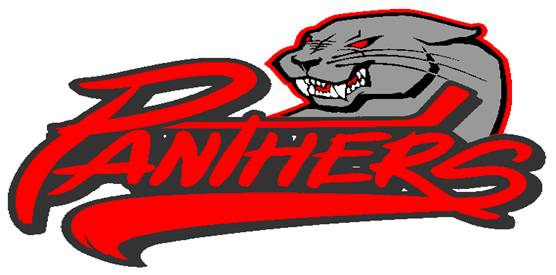 What:	Ice Hockey for the summerWho: 	Girls and Boys 8 years old and younger wanting to give hockey a try and players from the previous PYHA U8 teams.Where: 	Pueblo Plaza Ice Arena-100 North Grand Avenue
			Hosted by Pueblo Youth Hockey AssociationWhen:	Fridays 5:45pm-6:45pm
Session dates are June 6th, 13th, 20th, 27th and September 5th, 12th, 19th, 26th Why:	To have fun and cool off! U8 hockey season begins first 
week of October, so this would be a great time to try it out!How:	Show up to Pueblo Plaza Ice Arena around 5:15 on Friday, June 6th with copy of USA Hockey registration and this completed form. Cost: 	Free *Kids must be registered with USA Hockey before skating
https://www.usahockeyregistration.com/login_input.action
*Small fee may apply for some birth years  If you have any questions, please contact: 
Gena Frazier 719-240-5652 or email frazga@hotmail.com
*Limited quantity of equipment available to borrow
_____________________________________________________________
Child’s Name_____________________________________________ Birth date_____/_____/20_________
Address__________________________________________________ Phone___________________________
Email_______________________________________________________________________________________
Printed Parent/Guardian Name____________________________________________________________
Parent/Guardian Signature________________________________________________________________*Summer hockey sessions are available for older players interested in playing hockey as well, check the PYHA website for times and fees.